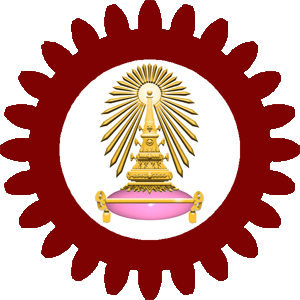 แบบเสนอชื่อผู้สมควรได้รับรางวัล “ศักดิ์อินทาเนีย” พ.ศ. 2561ด้านวิชาการ	ประเภทนักเขียนตำรา  มีเอกสารแนบจำนวน...................ชิ้น เพื่อใช้ประกอบแบบเสนอชื่อผู้สมควรได้รับรางวัล “ศักดิ์อินทาเนีย” 1. 	ประวัติส่วนตัวของผู้สมควรได้รับรางวัลชื่อ.................................................................นามสกุล.......................................................................สังกัด.............................................................โทรศัพท์ (มือถือ)  ……………………..…………..………..….E-mail …………………………………………………………………………………………………………………..………….ตำแหน่งบริหาร (ถ้ามี).......................................................................................................................2.	ภาระงานภาระงานสอน (โปรดระบุรายละเอียดเกี่ยวกับรายวิชา รหัสและชื่อ โดยแยกเป็นระดับปริญญาบัณฑิต และบัณฑิตศึกษา) ที่รับผิดชอบตลอดปีการศึกษา 2560นิสิตในที่ปรึกษา (จำแนกเป็นระดับ ปริญญาตรี ปริญญาโทและเอก มีจำนวนกี่คน และสำเร็จแล้วกี่คน) ในปีการศึกษา 2560ภาระงานวิจัย (โปรดระบุรายละเอียดงานวิจัยที่กำลังดำเนินงาน ในปี 2560)อื่นๆ (โปรดระบุ)3.	ผลงานทางวิชาการ (โปรดระบุข้อมูลย้อนหลัง 3 ปี)ผลงานทางการศึกษา เช่น ตำรา/หนังสือ สื่อการสอน เป็นต้นผลงานวิจัยอื่นๆ4.	รางวัล/การยกย่องอื่น ๆ (ระบุชื่อรางวัล หน่วยงานที่ให้ และ ปี พ.ศ. ที่ได้รับ)........................................................................................................................................................................................................................................................................................................................................................................................................................................................................................................................5.	คำชี้แจงเพื่อแสดงถึงความดีเด่นในเรื่องต่าง ๆ ในรอบ 3 ปีที่ผ่านมา ดังนี้มีความรู้ความสามารถในศาสตร์ เป็นที่ยอมรับในวงวิชาการ/วิชาชีพ และได้ผลิตผลงานตำรา/หนังสือ ที่สร้างความก้าวหน้าทางวิชาการ/วิชาชีพ และนำมาใช้ในการเรียน การสอน หรือสามารถประยุกต์ใช้ในการปฏิบัติงาน ได้อย่างมีประสิทธิภาพและประสิทธิผลดีเยี่ยม.................................................................................................................................................................................................................................................................................................................................................................................................................................................................................มีผลงานเป็นที่ประจักษ์ในการผลิตตำรา/หนังสือ ที่ได้รับการตีพิมพ์จากสำนักพิมพ์ที่มีคุณภาพ เพื่อเผยแพร่องค์ความรู้ ผลงานวิจัยพัฒนาและเทคโนโลยีอันเป็นประโยชน์แก่สังคม.....................................................................................................................................................................................................................................................................................................................................................................................................................................................................6. 	สรุปความคิดเห็นเกี่ยวกับความเหมาะสมของ (นาย/นาง/นางสาว).......................................................ที่ได้รับการเสนอชื่อให้ได้รับรางวัล “ศักดิ์อินทาเนีย” ด้านวิชาการ ประเภทนักเขียนตำรา ประจำปี 2561................................................................................................................................................................................................................................................................................................................................................ลงนามผู้เสนอชื่อ .......................................................................							    (…………..………………..…………………………)					ตำแหน่ง	      .............................................................................							วันที่.........เดือน........................พ.ศ................กรณีเสนอชื่อโดยบุคลากรทั่วไป จะต้องมีผู้รับรอง จำนวน 3 คน(ผู้รับรองประกอบด้วยทั้งบุคลากรสายวิชาการ และสายปฏิบัติการ )รับทราบลงนามผู้ได้รับการเสนอชื่อ ..........................................................							    (…………..…………………………)					ตำแหน่ง	      ...........................................................							วันที่.........เดือน........................พ.ศ............ผู้รับรองสายวิชาการ/สายปฏิบัติการลงชื่อ.............................................................(…………..…………………………………….…………)วันที่.........เดือน........................พ.ศ............ลงชื่อ.............................................................     (…………..……………………………………….………)วันที่.........เดือน........................พ.ศ..............ลงชื่อ............................................................     (…………..………………………………………….……)วันที่.........เดือน........................พ.ศ...............